คณะบริหารธุรกิจและเทคโนโลยีสารสนเทศ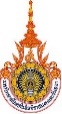 	มหาวิทยาลัยเทคโนโลยีราชมงคลตะวันออก วิทยาเขตเขตจักรพงษภูวนารถ			  	แบบแจ้งรายละเอียดของสถานประกอบการในปฏิบัติงานสหกิจศึกษา(ผู้ให้ข้อมูล : นักศึกษา)เรียน  หัวหน้าสหกิจศึกษาและการฝึกงานวิชาชีพประจำคณะชื่อ – นามสกุล						เลขรหัสประจำตัว						สาขาวิชา							นักศึกษาชั้นปีที่			 ห้อง			ชื่อสถานประกอบการ  (ภาษาไทย)													(ภาษาอังกฤษ)											 ขอแจ้งรายละเอียดเกี่ยวกับที่พักระหว่างปฏิบัติงานสหกิจศึกษา  ดังนี้เลขที่			อาคาร				ถนน			ซอย				ตำบล/แขวง				อำเภอ/เขต				จังหวัด				รหัสไปรษณีย์			โทรศัพท์					โทรศัพท์เคลื่อนที่				โทรสาร				อีเมล์										ผู้ที่สามารถติดต่อได้ในกรณีฉุกเฉินชื่อ – นามสกุล					ความสัมพันธ์		เบอร์โทรที่ติดต่อได้				แผนที่แสดงตำแหน่งที่ตั้งของสถานประกอบการเพื่อความสะดวกในการนิเทศงานของคณาจารย์ โปรดระบุชื่อถนน สถานที่สำคัญใกล้เคียงที่สามารถเข้าใจง่าย โดยใช้ระบบข้อมูล จากเครือข่ายอินเตอร์เน็ต (โดยให้เริ่มจากมหาวิทยาลัยฯ ถึงที่ปฏิบัติทำงาน) (ลงชื่อ)					นักศึกษา					                   (					)					                    วันที่				